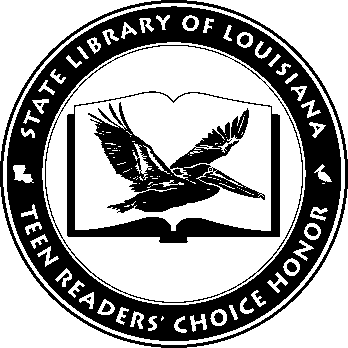 Louisiana’s Teen Readers’ ChoiceBallot 2015 Code Name Verity. Elizabeth Wein Croak. Gina Damico  Discovering Wes Moore. Wes Moore  Every Day. David Levithan The Fault in Our Stars. John Green  I Hunt Killers (Jasper Dent, Book 1). Barry Lyga The Selection. Kiera Cass Seraphina. Rachel Hartman  Something Like Normal. Trish Doller The Statistical Probability of Love at First Sight. Jennifer E. Smith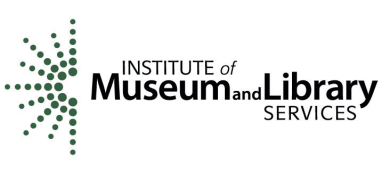 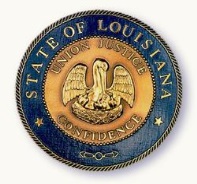 State Library of LouisianaDepartment of Culture, Recreation and TourismLouisiana’s Teen Readers’ ChoiceBallot 2015 Code Name Verity. Elizabeth Wein Croak. Gina Damico  Discovering Wes Moore. Wes Moore  Every Day. David Levithan The Fault in Our Stars. John Green  I Hunt Killers (Jasper Dent, Book 1). Barry Lyga The Selection. Kiera Cass Seraphina. Rachel Hartman  Something Like Normal. Trish Doller The Statistical Probability of Love at First Sight. Jennifer E. SmithState Library of LouisianaDepartment of Culture, Recreation and Tourism